Projet de rechercheQuel est ton point de vue sur les changements climatiques?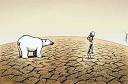 Manuel Science contact 2  p. 63Réunissez-vous en groupe de deux.Faites la lecture de la page 63 de votre manuel de sciences.À l’aide de l’internet faites votre recherche.Utilise le programme Powerpoint pour présenter votre projet.Votre Powerpoint devra contenir :Page 1 – Page titre (titre du projet, noms, date et cours)Page 2 – Argument tiré d’un site web qui appuie le point de vue scientifique établissant un lien direct entre les activités humaines et les changements climatiquesPage 3 – Argument tire d’un site web qui réfute le point de vue scientifique établissant un lien direct entre les activités humaines et les changements climatiques.Page 4 – Donner votre point vue personnel sur le sujetPage 5 – Bibliographie : répertorier la liste des sites web ou vous avez pris votre information.Grille d’évaluation1.    faible2.    moyen3.    bon4.    très bon5.    excellentPage titre 1     2     3     4     5Qualité de l’argument d’appui1     2     3     4     5Qualité de l’argument de réfutation1     2     3     4     5Qualité et profondeur de votre point de vue1     2     3     4     5  Bibliographie 1     2     3     4     5 Langue1     2     3     4     5Originalité, couleur, photos, etc.1     2     3     4     5Total                   / 35 points